PRIJAVNI OBRAZEC 2VLOGA NA JAVNI RAZPIS ZA DODELITEV POMOČI ZA OHRANJANJE IN RAZVOJ KMETIJSTVA IN PODEŽELJA V OBČINIČRNOMELJ  V LETU 2022IME IN PRIIMEK VLAGATELJA:_____________________________________________________________NASLOV:__________________________________________________________________________________Telefon: ____________________________;  e-naslov: ___________________________________________Št. transakcijskega računa in banka: SI56  __________________________________________________KMG-MID (v primeru, da je upravičenec kmetijsko gospodarstvo): ___________________________Davčna številka: ________________________,    zavezanec za DDV (obkrožite):         DA            NEse prijavljam na javni razpis za naslednji ukrep (označite):  IZJAVE VLAGATELJASpodaj podpisani izjavljam:Za navedene izjave, izpolnjene obrazce in priložene priloge kazensko in materialno odgovarjam.IZJAVE VLAGATELJA o komulaciji državnih pomočiSpodaj podpisani izjavljam, da:- smo seznanjeni, da se pomoč de minimis dodeljuje v skladu z Uredbo Komisije (EU) št. 1407/2013;- v letih 2019, 2020 in 2021 nismo in ne bomo prejeli državne pomoči po pravilih »de minimis« v znesku višjem od dovoljenega limita (do 200.000,00 EUR oz. do 100.000,00 EUR za dejavnost komercialnega cestnega tovornega prometa);- za iste upravičene stroške in za isti namen, ki so sestavni del te vloge, v letu 2022 in preteklih letih, nismo pridobili sredstev oz. nismo v postopku pridobivanja sredstev iz občinskih, državnih, mednarodnih ali drugih javnih virov;- smo v obdobju zadnjih treh let na podlagi pravila de minimis pomoči prejeli naslednja sredstva: a) znesek ________________ EUR, datum ____________      dajalec sredstev________________________________     na podlagi sklepa št. ____________________________b) znesek ________________ EUR, datum ____________      dajalec sredstev_______________________________     na podlagi sklepa št. ____________________________c) znesek ________________ EUR, datum ____________      dajalec sredstev________________________________     na podlagi sklepa št. ____________________________V primeru naknadne dodelitve pomoči »de minimis« iz državnih, mednarodnih in drugih javnih virov (smo v postopku reševanja ali se bomo na javni razpis prijavili tekom leta 2022), se obvezujemo o tem v roku 5 dni po prejemu sredstev oz. od dneva prijave, seznaniti Občino Črnomelj (navedba dajalca državne pomoči, namen, višina sofinanciranja).V nadaljevanju izjave izpolnijo prijavitelji, ki so oddali vlogo za isti namen oz. iste upravičene stroške tudi na drugi javni razpis, vendar še niso prejeli odgovora (so v postopku reševanje vloge).Dajalec pomoči: ___________________________________________________________________Objava javnega razpisa: _____________________________________________________________Namen: __________________________________________________________________________Datum oddane vloge: _______________________________________________________________V primeru združitev ali pripojitev podjetij se vsa prejšnja pomoč »de minimis«, dodeljena kateremu koli od podjetij, udeleženih v združitvi, upošteva pri ugotavljanju, ali nova pomoč »de minimis« za novo ali prevzemno podjetje presega ustrezno zgornjo mejo. Pomoč »de minimis«, ki je bila dodeljena pred združitvijo ali prevzemom, ostane zakonita.Če se podjetje razdeli na dve ali več ločenih podjetij, se pomoč »de minimis«, dodeljena pred razdelitvijo, dodeli podjetju, ki jo je koristilo, in je načeloma to podjetje, ki prevzame dejavnosti, za katere se je pomoč »de minimis« uporabila. Če taka dodelitev ni mogoča, se pomoč »de minimis« dodeli sorazmerno na podlagi knjigovodske vrednosti lastniškega kapitala novih podjetij na dejanski datum razdelitve.      IZJAVA VLAGATELJA Ime in priimek / Naziv ______________________________Ulica in hišna številka ______________________________Poštna številka in kraj ______________________________I Z J A V ASpodaj podpisani ___________________________(ime in priimek) izjavljam, da (obkrožite):NISEM  družinski član kateregakoli funkcionarja Občine Črnomelj,SEM družinski član___________________________ (navedite ime in priimek funkcionarja Občine Črnomelj), in sicer  sem ____________________________ (navedite v kakšnem razmerju ste do funkcionarja)  navedenega funkcionarja Občine Črnomelj.Izjavo pridobiva Občina Črnomelj zaradi postopka razdelitve javnih sredstev preko javnega razpisa zaradi omejitve poslovanja skladno s 35. in 36. členom Zakona o integriteti in preprečevanju korupcije (Uradni list RS, št. 69/2011 – UPB2 in 158/20).VZOREC POGODBE Občina Črnomelj, Trg svobode 3, Črnomelj, ki jo zastopa župan Andrej Kavšek; Matična številka: 5880254000, Ident. št. za davek: SI83111697invlagatelj /Ime in priimek ali Naziv, Ulica, Hišna številka, Poštna številka, Pošta/________________________________________________________________________________, nosilec kmetijskega gospodarstva KMG MID:______________, Ident. št. za davek: _____________, (v nadaljevanju: končni prejemnik) skleneta na podlagi Pravilnika o ohranjanju in spodbujanju razvoja kmetijstva in podeželja v Občini Črnomelj za programsko obdobje 2015-2020 ( Ur. list RS št. 51/2015)P O G O D B OO DODELITVI POMOČI ZA NALOŽBE V PREDELAVO IN TRŽENJE KMETIJSKIH IN ŽIVILSKIH PROIZVODOV TER NALOŽBE V NEKMETIJSKO DEJAVNOST NA KMETIJI – DE MINIMIS1. členPogodbeni stranki ugotavljata:da je bil dne, ______________ objavljen Javni razpis za sofinanciranje ukrepov ohranjanja in spodbujanja razvoja kmetijstva in podeželja v občini Črnomelj za leto 2022 (v nadaljevanju: javni razpis);da se je končni prejemnik prijavil na javni razpis s pravočasno in popolno vlogo, ki jo je pregledala strokovna komisija, imenovana s strani župana;da je Občina s sklepom št. __________ z dne ___________,  končnemu prejemniku odobrila sredstva v višini ___________EUR, in sicer za ______________________ /namen/.Sredstva se dodeljujejo na podlagi priglasitve in Mnenja o skladnosti sheme de minimis pomoči, št. priglasitve M002-5880254-2015, z dne 22.7.2015  izdanega s strani Ministrstva za finance.2. členObčina bo sredstva iz 1. člena te pogodbe nakazala na podlagi predložitve zahtevka za izplačilo sredstev, kateremu morajo biti priložena dokazila za uveljavljanje pomoči (kopije računov in potrdil o plačanih računih). Rok za vložitev zahtevka je najpozneje do 25.11.2022 (velja poštni žig). Če prejemnik ne dostavi zahtevka za izplačilo sredstev z vsemi zahtevanimi dokazili najkasneje do 25.11.2022 preneha obveznost Občine do izplačila sredstev po tej pogodbi.Če občina ugotovi, da je potrebno zahtevek za izplačilo sredstev dopolniti ali spremeniti, določi prejemniku rok, v katerem mora ta predložiti dopolnjen ali spremenjen zahtevek. Če prejemnik ne predloži dopolnjenega ali spremenjenega zahtevka za izplačilo sredstev Občina lahko odstopi od pogodbe in ni dolžna izplačati dodeljenih sredstev.V primeru, da so računi pri uveljavljanju zahtevka za izplačilo sredstev po tej pogodbi predloženi v nižji vrednosti kot so znašali predračuni, se vrednosti dodeljenih sredstev temu ustrezno zniža.3. členDodeljena sredstva bodo v okviru finančnih zmožnosti praviloma izplačana v letu 2022, v skladu s predpisi, ki določajo izvrševanje proračuna. Sredstva bodo nakazana 30. dan po izstavitvi pravilno izstavljenega in popolnega zahtevka za izplačilo sredstev na transakcijski račun končnega prejemnika št._______________________, odprt pri __________________________. Občina si, glede na likvidnostno stanje proračuna Občine Črnomelj, pridržuje pravico, da pogodbenih sredstev ne realizira v celoti.Sredstva bodo izplačana iz proračunske postavke  11005 - KTO 410299 – Ukrepi s področja razvoja  dopolnilnih dejavnosti. Davčna osnova in način obdavčitve za fizične osebe se določi na podlagi Zakona o dohodnini (Uradni list RS, št. 13/11 – uradno prečiščeno besedilo, 9/12 – odl. US, 24/12, 30/12, 40/12 – ZUJF, 75/12, 94/12, 52/13 – odl. US, 96/13, 29/14 – odl. US, 50/14, 23/15, 55/15, 63/16, 69/17, 21/19, 28/19 in 66/19).4. členKončni prejemnik se zavezuje:da bo vso dokumentacijo, ki je bila podlaga za odobritev pomoči po pravilniku, hranil deset let od datuma prejema pomoči;da naložbe ne bo uporabljal v nasprotju z namenom dodelitve sredstev;da bo investicija po zaključku le-te v uporabi za namen, za katerega je pridobil sredstva, vsaj še 5 let po izplačilu sredstev;da bo, v kolikor še nima dovoljenja za opravljanje dejavnosti, le-tega pridobil do konca leta 2022 in v roku treh mesecev predložil dokazilo o registraciji dejavnosti;da bo naložba zaključena pred predložitvijo zahtevka za izplačilo sredstev; da bo omogočil Občini Črnomelj vpogled v dokumentacijo in kontrolo koriščenja namenskih sredstev;da se strinja, da se podatki o odobrenih in izplačanih denarnih sredstvih, ki so javnega značaja, lahko objavljajo. Pri tem se lahko objavijo osnovni podatki o naložbi in prejemniku pomoči v skladu z zakonom, ki ureja dostop do informacij javnega značaja in zakonom, ki ureja varstvo osebnih podatkov;da bo na Občino Črnomelj dostavil zahtevek s prilogami do v razpisu in tej pogodbi opredeljenih rokov za oddajo zahtevka, kajti kasneje dani zahtevki ne bodo upoštevani in sredstva ne bodo izplačana oz. dodeljena.5. členKončni prejemnik se strinja, da mora s sklepom odobrena in že izplačana sredstva na podlagi te pogodbe vrniti v celoti s pripadajočimi zakonitimi zamudnimi obrestmi, če se ugotovi: da so bila dodeljena sredstva delno ali v celoti nenamensko porabljena;da je upravičenec za katerikoli namen pridobitve sredstev navajal neresnične podatke;da je upravičenec za isti namen in iz istega naslova že pridobil finančna sredstva.Prejemnik se zavezuje že prejeta sredstva v primeru kršenja določb te pogodbe vrniti z zakonskimi zamudnimi obrestmi do dneva prejema do njihovega vračila v roku  15 dni od prejema zahtevka za vračilo sredstev.V zgoraj navedenih primerih ugotovljene nenamenske porabe sredstev, upravičenec izgubi pravico do pridobitve sredstev po  Pravilniku o ohranjanju in spodbujanju razvoja kmetijstva in podeželja v občini Črnomelj za programsko obdobje 2015-2020 za naslednji dve leti. 6. členPrejemnik izrecno soglaša in sprejema vse pogoje razpisa, razpisne dokumentacije in sklenjene pogodbe.7. člen Ta pogodba je nična, kadar kdo v imenu ali na račun druge pogodbene stranke, predstavniku ali posredniku organa ali organizacije iz javnega sektorja obljubi, ponudi ali da kakšno nedovoljeno korist za pridobitev posla ali za sklenitev posla pod ugodnejšimi pogoji ali za opustitev dolžnega nadzora nad izvajanjem pogodbenih obveznosti ali za drugo ravnanje ali opustitev, s katerim je organu ali organizaciji iz javnega sektorja povzročena škoda ali je omogočena pridobitev nedovoljene koristi predstavniku organa, posredniku organa ali organizacije iz javnega sektorja, drugi pogodbeni stranki ali njenemu predstavniku, zastopniku, posredniku.8. členObčina imenuje za skrbnika pogodbe Marijo Mojco Črnič, da jo zastopa glede vseh vprašanj, ki so predmet te pogodbe.Odgovorni predstavnik s strani končnega prejemnika je __________________________.9. členMorebitne spremembe te pogodbe so možne le s sklenitvijo aneksa k tej pogodbi.10.  členPogodbeni stranki bosta morebitne spore iz te pogodbe reševali sporazumno, v nasprotnem primeru je za reševanje sporov pristojno stvarno pristojno sodišče.11. členPogodba je sklenjena, ko jo podpišeta obe pogodbeni stranki in velja od dne podpisa pogodbe.12. členPogodba je sestavljena v dveh enakih izvodih, od katerih prejme en izvod Občina Črnomelj,  en izvod pa končni prejemnik.Datum:    					                            Datum:   ________________Številka:  _________________  					  Številka: ________________Občina Črnomelj						               Končni prejemnik  	__________________   Andrej Kavšek								           župan		                                                                               Opomba: Občina si pridružuje pravico v končno pogodbo vnesti morebitne manjše tekstualne spremembe, v kolikor se bodo izkazale za nujno potrebne. Obrazec ovojnica – NALOŽBE V DOPOLNILNE DEJAVNOSTI(kopijo spodnje tabele izpolnite, izrežite in nalepite na sprednjo stran zaprte ovojnice)IZPOLNI VLAGATELJIZPOLNI VLAGATELJIzpolni strokovna služba Občine ČrnomeljIzpolni strokovna služba Občine ČrnomeljIzpolni strokovna služba Občine ČrnomeljPogoji in merila upravičenostiPogoji in merila upravičenostiDANENEUKREP : NALOŽBE V PREDELAVO IN TRŽENJE KMETIJSKIH IN                 ŽIVILSKIH PROIZVODOV TER NALOŽBE V NEKMETIJSKE                                   DEJAVNOSTI NA KMETIJI Priloge vlogi (označite kaj prilagate):Izpolnjen prijavni obrazec 2;Fotokopija oddane zbirne vlogo za neposredna plačila Agencije RS za kmetijske trge in razvoj podeželja (subvencijska vloga) za tekoče oziroma preteklo leto, če rok za oddajo zbirne vloge v tekočem letu še ni potekel; Dovoljenje za opravljanje dejavnosti na kmetijskem gospodarstvu ali izjavo o registraciji dejavnosti (dejavnost mora biti registrirana do konca leta 2022 – prav tako mora upravičenec predložiti dokazilo o registraciji najkasneje 3 mesece po registraciji)Ponudbe oziroma predračuni za načrtovano naložbo – glasiti se morajo na ime nosilca kmetijskega gospodarstva ali nadomestnega člana, ki ima pooblastilo nosilca kmetijskega gospodarstva (lahko tudi računi z datumom po 1. 1. 2022)Ustrezna dovoljena oziroma projektna dokumentacija za izvedbo naložbe ter dokazila o teh stroških, kadar so upravičeni do sofinanciranja – v kolikor so za izvedbo naložbe potrebna kakšna dovoljena oziroma projektna dokumentacija;Pooblastilo nosilca kmetijskega gospodarstva - v primeru, da vlogo predloži nadomestni članMnenje o upravičenosti in ekonomičnosti investicije, ki ga pripravi pristojna strokovna služba (KSS);Kratek opis naložbe______________________________________________________________________________________________________________________________________________________________________________________________________________________________________________________________________________________________________________________________________________________________________________________________________Specifikacija upravičenih stroškov* Za stroške, ki jih navedete v tabeli, morate obvezno priložiti predračun(e) oz. ponudbo(e)! Pomoč se odobri le za investicije, ki se izvajajo na območju občine Črnomelj. Finančna konstrukcija – upravičeni stroški*V kolikor ste zavezanec za DDV, se za sofinanciranje upoštevajo vrednosti brez DDV. Delež sofinanciranja s strani občine je 50% upravičenih stroškov oz. maksimalno 2.000,00 EUR.Dodatna merila:vsebina vloge ustreza namenu ukrepaUKREP : NALOŽBE V PREDELAVO IN TRŽENJE KMETIJSKIH IN                 ŽIVILSKIH PROIZVODOV TER NALOŽBE V NEKMETIJSKE                                   DEJAVNOSTI NA KMETIJI Priloge vlogi (označite kaj prilagate):Izpolnjen prijavni obrazec 2;Fotokopija oddane zbirne vlogo za neposredna plačila Agencije RS za kmetijske trge in razvoj podeželja (subvencijska vloga) za tekoče oziroma preteklo leto, če rok za oddajo zbirne vloge v tekočem letu še ni potekel; Dovoljenje za opravljanje dejavnosti na kmetijskem gospodarstvu ali izjavo o registraciji dejavnosti (dejavnost mora biti registrirana do konca leta 2022 – prav tako mora upravičenec predložiti dokazilo o registraciji najkasneje 3 mesece po registraciji)Ponudbe oziroma predračuni za načrtovano naložbo – glasiti se morajo na ime nosilca kmetijskega gospodarstva ali nadomestnega člana, ki ima pooblastilo nosilca kmetijskega gospodarstva (lahko tudi računi z datumom po 1. 1. 2022)Ustrezna dovoljena oziroma projektna dokumentacija za izvedbo naložbe ter dokazila o teh stroških, kadar so upravičeni do sofinanciranja – v kolikor so za izvedbo naložbe potrebna kakšna dovoljena oziroma projektna dokumentacija;Pooblastilo nosilca kmetijskega gospodarstva - v primeru, da vlogo predloži nadomestni članMnenje o upravičenosti in ekonomičnosti investicije, ki ga pripravi pristojna strokovna služba (KSS);Kratek opis naložbe______________________________________________________________________________________________________________________________________________________________________________________________________________________________________________________________________________________________________________________________________________________________________________________________________Specifikacija upravičenih stroškov* Za stroške, ki jih navedete v tabeli, morate obvezno priložiti predračun(e) oz. ponudbo(e)! Pomoč se odobri le za investicije, ki se izvajajo na območju občine Črnomelj. Finančna konstrukcija – upravičeni stroški*V kolikor ste zavezanec za DDV, se za sofinanciranje upoštevajo vrednosti brez DDV. Delež sofinanciranja s strani občine je 50% upravičenih stroškov oz. maksimalno 2.000,00 EUR.Dodatna merila:vsebina vloge ustreza namenu ukrepa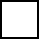 Izjave vlagatelja (1) - podpisanaIzjave vlagatelja (1) - podpisanaIzjava o komulaciji pomoči (2) - podpisanaIzjava o komulaciji pomoči (2) - podpisanaIzjava 3 - podpisanaIzjava 3 - podpisanaVzorec pogodbe – podpisan ali parafiranVzorec pogodbe – podpisan ali parafiranVLOGA JE POPOLNA1.da je kmetijsko gospodarstvo vpisano v register kmetijskih gospodarstev in ni podjetje v težavah oz. v postopku prisilne poravnave, stečaja ali likvidacije in da imamo v času oddaje vloge v lasti 1 ha kmetijskih površin;2.da smo seznanjeni z vsebino tega javnega razpisa, se strinjam in sprejemam vse razpisne pogoje, ki so sestavni del javnega razpisa in razpisne dokumentacije in da z njimi v celoti soglašam;3.da so vsi v vlogi navedeni podatki (vključno z dokumentacijo) popolni in verodostojni ter da sem seznanjen(a) s posledicami navajanja neresničnih podatkov v tej vlogi; seznanjen(a) sem tudi z obvezo, da moram vsa pridobljena sredstva, ki jih pridobim nezakonito, porabim nenamensko, da odstopim od pogodbe oz. da del ne izvršim v skladu s pogodbeni določili, vrniti skupaj s pripadajočimi zakonskimi obrestmi ter da v tem primeru ne morem pridobiti novih sredstev iz naslova Pravilnika o ohranjanje in pospeševanju razvoja kmetijstva in podeželja v občini Črnomelj še 2 leti po vračilu vseh nezakonito pridobljenih sredstev skupaj s pripadajočimi zakonskimi obrestmi;4.da za iste upravičene stroške in za isti namen, kot jih navajam v vlogi, v letu 2021 nisem pridobil(a) sredstev oz. nisem v postopku pridobivanja sredstev iz kateregakoli drugega javnega vira (sredstva Republike Slovenije ali EU);5.da lastne surovine predstavljajo najmanj 50 % količine potrebnih surovin, ostale pa izhajajo od drugih kmetij (izjava velja v primeru opravljanja dopolnilne dejavnosti predelava živil rastlinskega izvora);6.da pri neposredni prodaji končnemu potrošniku lastne surovine predstavljajo 100 % potrebnih surovin, v drugih primerih pa najmanj 50 % količine (izjava velja v primeru opravljanja dopolnilne dejavnosti predelava živil živalskega izvora); 7.da vrednost prodaje lastnih kmetijskih pridelkov in izdelkov znaša najmanj 30 % celotne vrednosti prodaje na kmetiji (izjava velja v primeru opravljanja dopolnilne dejavnosti prodaja pridelkov in izdelkov kmetij);8.da imam v času oddaje vloge v lasti vsaj 10 čebeljih družin (izjava velja v primeru opravljanja dopolnilne dejavnosti predelava medu);9.se strinjam z vsemi določili vzorca pogodbe in  soglašam z morebitnimi manjšimi spremembami;10.da naložbe ne bom uporabljal(a) v nasprotju z namenom dodelitve sredstev; 11.da bom dopolnilno dejavnost, za katero bom pridobil(a) sredstva po Pravilniku o ohranjanj in spodbujanju razvoja kmetijstva in podeželja v občini Črnomelj, opravljal(a) vsaj še 5 let po zaključeni investiciji;12.da bom v primeru odobritve pomoči predpisano dokumentacijo vodil(a) in hranil(a) še najmanj 10 let po izplačilu sredstev;13.da za namen razpisa dovoljujem Občini Črnomelj pridobitev podatkov iz uradnih evidenc;14..-da smo seznanjeni, da gre za pomoči, ki se dodeljujejo po pravilih de minimis, skladno z Uredbo Komisije (EU) št. 1407/2013 z dne 18. decembra 2013 o uporabi členov 107 in 108 Pogodbe o delovanju Evropske unije pri pomoči de minimis (Uradni list EU L 352, 24.12.2013);-da smo podjetje, ki po pravilu de minimis sme prejeti pomoč;15.da imamo poravnane vse obveznosti do Občine Črnomelj in Republike Slovenije;16.da se naložba izvaja na območju občine Črnomelj;17.da končni cilj naložbe vodi v diverzifikacijo dejavnosti na kmetijskih gospodarstvih v predelavo in trženje kmetijskih in živilskih proizvodov ter širjenje nekmetijskih dejavnosti na kmetijskih gospodarstvih;18.da bo naložba izvedena v skladu z vsemi veljavnimi predpisi;19.da bo investicija zaključena pred oddajo zahtevka za izplačilo sredstev.V/na _________________, dne___________Podpis vlagatelja ___________________________________V/na _________________, dne___________Podpis vlagatelja ___________________________________V/na _________________, dne___________Podpis vlagatelja ___________________________________                                                                                           OBČINA ČRNOMELJ                                                                                    TRG SVOBODE 3                                                                                      8340 ČRNOMELJ"Ne odpiraj – JR kmetijstvo 2022 – NALOŽBE V DOPOLNILNE DEJAVNOSTI  